Publicado en Cuidad de México el 29/06/2022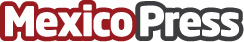 AbbVie México brinda apoyo a comunidades durante el programa de voluntariado "Semana de las Posibilidades"AbbVie México, en colaboración con HandsOn México, realizarán actividades de voluntariado en el país durante la séptima edición del programa de voluntariado corporativo "Semana de las Posibilidades". Miles de empleados de AbbVie alrededor del mundo, participarán en proyectos de servicio a la comunidad para fortalecer las comunidades locales, expandir programas educativos y lograr un impacto ambiental positivoDatos de contacto:Adriana Vidal55 12902318Nota de prensa publicada en: https://www.mexicopress.com.mx/abbvie-mexico-brinda-apoyo-a-comunidades Categorías: Solidaridad y cooperación Recursos humanos Ciudad de México http://www.mexicopress.com.mx